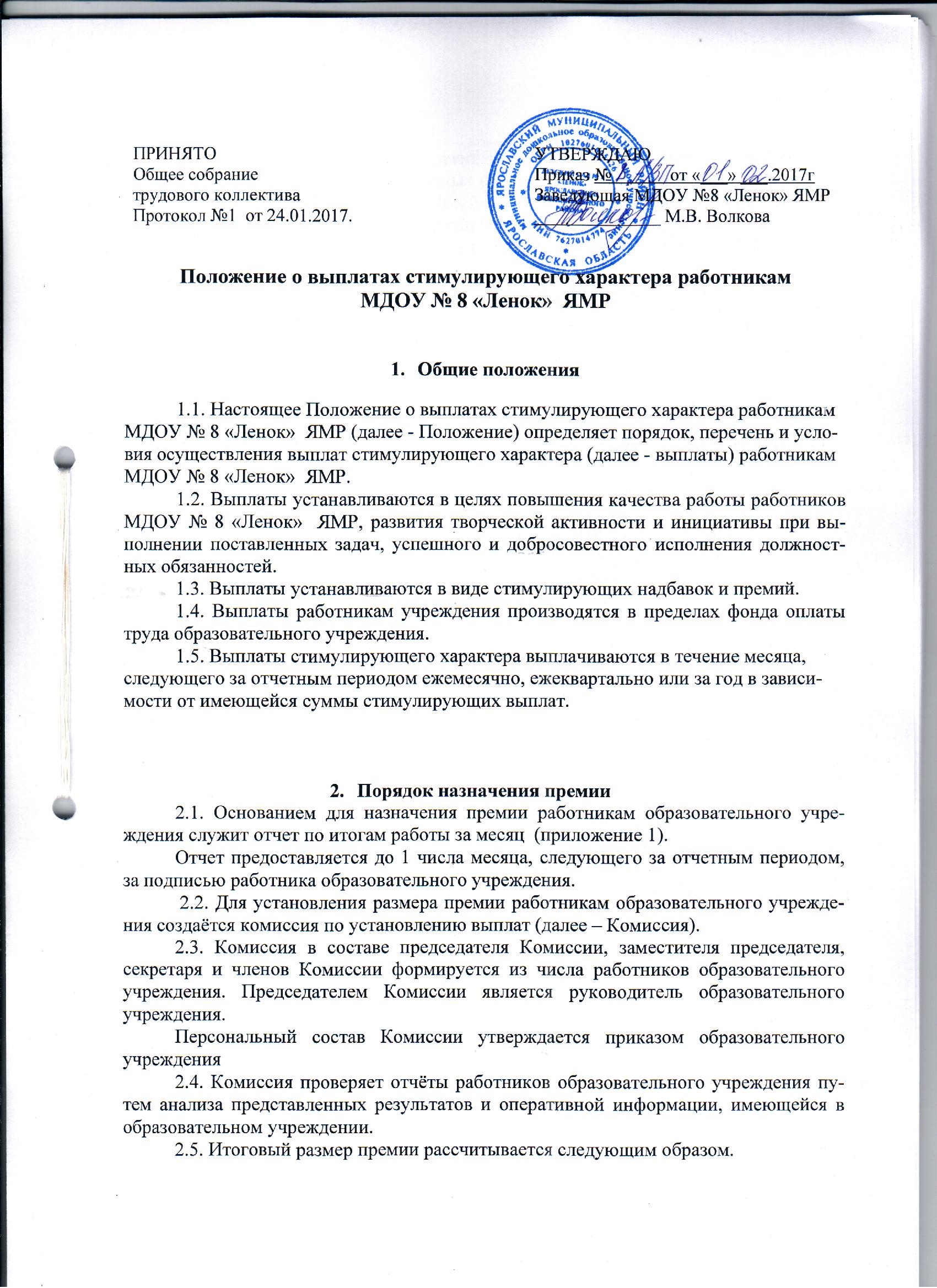 Имеющиеся средства стимулирующего фонда (в данном отчетном периоде) делятся на общую сумму баллов набранных работниками, таким образом узнается  стоимость одного балла.   Сумма набранных баллов работников умножается на стоимость одного балла и получается итоговый размер премии. 2.6. При наличии у работника дисциплинарного взыскания в виде выговора премия не устанавливается.	2.7. Комиссия принимает решение о назначении и размере премии открытым голосованием при условии присутствия не менее половины членов состава. Принятое решение оформляется протоколом. На основании данного протокола издается приказ образовательного учреждения о назначении премии. 3. Единовременное премирование Единовременное премирование работников образовательного учреждения может осуществляться за: Приложение 1Показатели эффективности  по итогам работы инструктора по физической культуреПоказатели эффективности  по итогам работы воспитателяПоказатели эффективности  по итогам работы педагога - психологаПоказатели эффективности  по итогам работы старшего воспитателяПоказатели эффективности  по итогам работы музыкального руководителяПоказатели эффективности  по итогам работы учителя-логопедаКритерии и показатели для оценивания результативности деятельностирабочего по комплексному обслуживанию зданияПоказатели эффективности деятельности младшего  воспитателяКритерии оценки результативности профессиональной деятельности старшей медсестры, медсестры. Критерии и показатели для оценивания результативности деятельностиГлавного бухгалтераКритерии и показатели для оценивания результативности деятельностиБухгалтера Критерии оценки результативности профессиональной деятельности  завхозаКритерии оценки результативности профессиональной деятельности кухонного работникаКритерии оценки результативности профессиональной деятельности повараКритерии оценки результативности профессиональной деятельности рабочего по стирке бельяКритерии оценки результативности профессиональной деятельности дворникаКритерии оценки результативности профессиональной деятельности сторожаКритерии оценки результативности профессиональной деятельности делопроизводителя (секретаря)Критерии оценки результативности профессиональной деятельности  кладовщикаКритерии оценки результативности профессиональной деятельности уборщицы служебных помещений3.1.Активное участие в общественных мероприятиях учреждения уборка, субботник  500,003.1.Активное участие в общественных мероприятиях учреждения Ремонт в ДОУ1000,003.1.Активное участие в общественных мероприятиях учреждения праздничные мероприятия ДОУ и поселка300,003.3.Выполнение особо важных (срочных) заданий в установленный срок  2000,00Наименование выплатыУсловия получения выплатыПоказатели и критерии оценки эффективности деятельностиРазмер выплатРезультаты образовательной деятельностиОтсутствие замечаний по реализации ООП и ведению документации по образовательной деятельности1 баллУдовлетворенность потребителей качеством муниципальной услугиОтсутствие конфликтов, письменных жалоб и обращений 1 баллУдовлетворенность потребителей качеством муниципальной услугиПозитивная публичная оценка деятельности педагога 1 баллОснащенность предметно-развивающей среды в соответствии с ФГОСОбновление, пополнение и сохранение предметно-развивающей среды в физкультурном зале2 баллаРезультативность образовательной и воспитательной деятельности Участие детей в конкурсах, спортивных, досуговых и социально-значимых мероприятиях   на уровне ДОУ, района, городаОбластной уровень – 3 балла;Муниципальный  уровень– 2балла.Уровень образовательного учреждения – 1 баллРезультативность образовательной и воспитательной деятельности Результативность участия (призовое место)Областной уровень – 5баллов;Муниципальный  уровень– 4 балла.Уровень образовательного учреждения – 3 баллаМетодическая деятельность Участие в работе методических объединений,    проведение мастер-классов, семинаров, стажировок,  выступления на конференциях и совещаниях (в том числе с обобщением и распространением педагогического опыта), проведение мероприятий публичного характера на уровне ДОУ, района, городаобластной уровень – 5 баллов;районный уровень -4 балла;уровень ДОО – 3 балласлушатель – 2 баллаМетодическая деятельность Разработка методических и дидактических материалов (перспективных планов, дидактических игр, пособий, программ) по отдельным направлениям образовательной   деятельности3 баллаМетодическая деятельность Наличие публикаций, в том числе в сети Интернет  региональный уровень – 3 балла,муниципальный уровень – 2 балла,на сайте учреждения  и в сети Интернет – 1 баллМетодическая деятельность Самообразовательная работаОтчет педагога о наиболее эффективных методах, удачных формах работы – 1 баллАвторская разработка – 2 баллаМетодическая деятельность Размещение методических разработок в электронном портфолио педагога2 балла за каждую размещенную разработкуОбщественная активностьучастник мероприятий ОУ поселковых мероприятий районных мероприятий 1 балл2 балла3 баллаОбщественная активностьПроведение ремонтных работ, благоустройство территории 5 балловОбщественная активностьУчастие в праздниках, развлечениях, проводимых в ДОУОценивается каждое мероприятие Высокий уровень театрального мастерства – 1 баллСредний уровень – 0,5 баллаНизкий уровень – 0 балловУчастие в конкурсах профессионального мастерстваУровень конкурса:ДОУРайонОбласть Россия1 балл3 балла5 баллов10 балловУчастие в конкурсах профессионального мастерстваРезультативность (призовое место)I место – 5 баллов;II место – 4 балла;III место – 3 балла15 баллов20 баллов25 балловСохранение здоровья воспитанниковОтсутствие случаев детского травматизма 3 баллаРабота с неорганизованными детьми1 ребенок (индивидуально) – 1 баллМероприятие – 2 баллаРабота с детьми, находящимися в СОП и их семьямиНаличие  детей, имеющих статус СОП1 ребенок – 2 баллаРабота с детьми, находящимися в СОП и их семьямиНаличие детей, находящихся в группе риска СОП1 ребенок – 1баллСопровождение детей с ограниченными возможностями здоровьяНаличие в группе детей с ограниченными возможностями здоровья1 ребенок – 1баллШтрафные баллыНаименование выплатыУсловия получения выплатыПоказатели и критерии оценки эффективности деятельностиРазмер выплатЗдоровье детей дошкольного возраста Заболеваемость (кол-во дней проп. по болезни/плановое кол-во дней х 100%)5% и менее – 3 балла;От 6% до 7% - 1 балл;8% и более – 0 балловРезультаты образовательной деятельностиОтсутствие замечаний по реализации ООП и ведению документации по образовательной деятельности1 баллРегулярность получения услуги дошкольного образованияДоля дней, проведенных воспитанниками по факту (число проведенных детодней/ число рабочих дней)75% и более 3 балла;Менее 75% - 0 балловУдовлетворенность потребителей качеством муниципальной услугиОтсутствие конфликтов, письменных жалоб и обращений 1 баллУдовлетворенность потребителей качеством муниципальной услугиПозитивная публичная оценка деятельности педагога 1 баллОснащенность предметно-развивающей среды в соответствии с ФГОСОбновление, пополнение и сохранение предметно-развивающей среды в группе1 баллРезультативность образовательной и воспитательной деятельности Участие детей в конкурсах, спортивных, досуговых и социально-значимых мероприятиях   на уровне ДОУ, района, городаОбластной уровень – 3 балла;Муниципальный  уровень– 2балла.Уровень образовательного учреждения – 1 баллРезультативность образовательной и воспитательной деятельности Результативность участия (призовое место)Областной уровень – 5баллов;Муниципальный  уровень– 4 балла.Уровень образовательного учреждения – 3 баллаМетодическая деятельность Участие в работе методических объединений,    проведение мастер-классов, семинаров, стажировок,  выступления на конференциях и совещаниях (в том числе с обобщением и распространением педагогического опыта), проведение мероприятий публичного характера на уровне ДОУ, района, городаобластной уровень – 5 баллов;районный уровень -4 балла;уровень ДОО – 3 баллаМетодическая деятельность Разработка методических и дидактических материалов (перспективных планов, дидактических игр, пособий, программ) по отдельным направлениям образовательной   деятельности3 баллаМетодическая деятельность Наличие публикаций, в том числе в сети Интернет  региональный уровень – 3 балла,муниципальный уровень – 2 балла,на сайте учреждения  и в сети Интернет – 1 баллМетодическая деятельность Самообразовательная работаОтчет педагога о наиболее эффективных методах, удачных формах работы – 1 баллАвторская разработка – 2 баллаМетодическая деятельность Размещение методических разработок в электронном портфолио педагога2 балла за каждую размещенную разработкуОбщественная активностьучастник мероприятий ОУ поселковых мероприятий районных мероприятий 1 балл2 балла3 баллаОбщественная активностьПроведение ремонтных работ, благоустройство территории 5 балловОбщественная активностьУчастие в праздниках, развлечениях, проводимых в ДОУОценивается каждое мероприятие Высокий уровень театрального мастерства – 1 баллСредний уровень – 0,5 баллаНизкий уровень – 0 балловУчастие в конкурсах профессионального мастерстваУровень конкурса:ДОУРайонОбласть Россия1 балл3 балла5 баллов10 балловУчастие в конкурсах профессионального мастерстваРезультативность (призовое место)I место – 5 баллов;II место – 4 балла;III место – 3 балла15 баллов20 баллов25 балловПревышение плановой наполняемости Количество дето-дней в группе сверх норматива1 детодень – 1баллСохранение здоровья воспитанниковОтсутствие случаев детского травматизма 3 баллаРабота с неорганизованными детьми1 ребенок (индивидуально) – 1 баллМероприятие – 2 баллаРабота с детьми, находящимися в СОП и их семьямиНаличие  детей, имеющих статус СОП1 ребенок – 2 баллаРабота с детьми, находящимися в СОП и их семьямиНаличие детей, находящихся в группе риска СОП1 ребенок – 1баллСопровождение детей с ограниченными возможностями здоровьяНаличие в группе детей с ограниченными возможностями здоровья1 ребенок – 1баллШтрафные баллыНаименование выплатыУсловия получения выплатыПоказатели и критерииРазмер  выплатУдовлетворенность потребителей качеством муниципальной услуги Отсутствие обоснованных обращений родителей воспитанников по поводу конфликтных ситуаций Отсутствие жалоб – 1 балла,Наличие  обоснованных жалоб  – 0 баллов.Удовлетворенность потребителей качеством муниципальной услугиПозитивная публичная оценка деятельности педагога3 баллаМетодическая деятельностьСамообразование:Отчет педагога о наиболее эффективных методах, удачных формах работы – 1 баллАвторская разработка – 2 баллаМетодическая деятельностьУчастие в разработке:- программы развития ОУ - образовательной программы ОУ - локальных актов 3 балла 3 балла2 баллаМетодическая деятельностьОбобщение опыта  через информацию в СМИ,  в педагогических  и других изданиях, сайте ДОУ и в сети ИнтернетИмеется информация в СМИ регионального уровня – 3 балла,Имеется информация в СМИ муниципального уровня – 2 балл,Имеется информация на сайте учреждения  и в сети Интернет – 1 баллОтсутствует – 0 баллов.Методическая деятельностьПодготовлены и проведены открытые занятия,  мастер-классы на методических семинарах, педсоветах и т.п.:За выступление – 2 баллаМетодическая деятельностьУчастие в конференциях и т.д. областной уровень – 3балла;районный уровень -2 балла;Не участвовали – 0 баллов.Методическая деятельность Разработка коррекционно-развивающих программ2 баллаСохранение здоровья воспитанниковОтсутствие случаев детского травматизма Нет – 3 баллов;
Есть – 0.Оснащенность предметно-развивающей среды в соответствии с ФГОСОбновление, пополнение и сохранение предметно-развивающей среды в кабинете логопеда-психолога1 баллРезультаты образовательной деятельностиОтсутствие замечаний по реализации ООП и ведение документации по образовательной деятельности1 баллРезультативность образовательной и воспитательной деятельностиУчастие детей в конкурсах, досуговых и социально-значимых мероприятиях   на уровне ДОУ, района, города1 баллРезультативность образовательной и воспитательной деятельностиРезультативность участия (призовое место)I – 5 балловII – 4 баллаIII – 3 баллаУчастие в конкурсах профессионального мастерстваУровень конкурса:ДОУРайон Область Россия I место – 5 баллов;II место – 4 балла;III место – 3 балла15 баллов20 баллов25 балловОбщественная активностьучастник мероприятий ОУ поселковых мероприятий районных мероприятий 1 балл2 балла3 баллаОбщественная активностьПроведение ремонтных работ, благоустройство территории 5 балловОбщественная активностьУчастие в праздниках, развлечениях, проводимых в ДОУОценивается каждое мероприятие Высокий уровень театрального мастерства – 1 баллСредний уровень – 0,5 баллаНизкий уровень – 0 балловРабота с детьми, находящимися в СОП и их семьямиНаличие детей, имеющих статус СОП1 ребенок – 2 баллаРабота с детьми, находящимися в СОП и их семьямиНаличие детей, находящихся в группе риска СОП1 ребенок – 1баллШтрафные баллыНаименование выплатыУсловия получения выплатыПоказатели и критерии оценки эффективности деятельностиРазмер выплатУдовлетворенность потребителей качеством муниципальной услугиОтсутствие конфликтов, письменных жалоб и обращений1 баллУдовлетворенность потребителей качеством муниципальной услугиПозитивная публичная оценка 1 баллИнновационная деятельностьПредставление материалов ДОУ на районном, областном  уровне (положительная рецензия)Районный уровень – 5 балловОбластной уровень – 10 балловАттестация педагогических работниковПодготовка педагогов к аттестации1 педагог – 1 баллМетодическая деятельность Участие в работе методических объединений,    проведение мастер-классов, семинаров, стажировок,  выступления на конференциях и совещаниях (в том числе с обобщением и распространением педагогического опыта), проведение мероприятий публичного характера на уровне ДОУ, района, городаобластной уровень – 5 баллов;районный уровень -4 балла;уровень ДОО – 3 баллаМетодическая деятельность Разработка методических и дидактических материалов (перспективных планов, дидактических игр, пособий, программ) по отдельным направлениям образовательной   деятельности3 баллаМетодическая деятельность Наличие публикаций, в том числе в сети Интернет  региональный уровень – 3 балла,муниципальный уровень – 2 балла,на сайте учреждения  и в сети Интернет – 1 баллМетодическая деятельность Самообразовательная работаОтчет педагога о наиболее эффективных методах, удачных формах работы – 1 баллАвторская разработка – 2 баллаМетодическая деятельность Размещение методических разработок в электронном портфолио педагога2 балла за каждую размещенную разработкуОбщественная активностьучастник мероприятий ОУ поселковых мероприятий районных мероприятий 1 балл2 балла3 баллаОбщественная активностьПроведение ремонтных работ, благоустройство территории 5 балловОбщественная активностьУчастие в праздниках, развлечениях, проводимых в ДОУОценивается каждое мероприятие Высокий уровень театрального мастерства – 1 баллСредний уровень – 0,5 баллаНизкий уровень – 0 балловУчастие педагогов ДОУ в конкурсном движенииНаличие педагогов, принявших участие в конкурсах профессионального мастерства муниципального уровня1 баллУчастие педагогов ДОУ в конкурсном движенииРезультативность участия в конкурсах профессионального мастерства муниципального уровняI – 4 баллаII- 3 баллаIII – 2 баллаУчастие педагогов ДОУ в конкурсном движенииНаличие педагогов, принявших участие в конкурсах профессионального мастерства регионального и федерального уровней2 баллаУчастие педагогов ДОУ в конкурсном движенииРезультативность участия в конкурсах профессионального мастерства регионального и федерального уровнейI – 7  балловII- 6  балловIII - 5 балловДоля педагогов, имеющих регулярно заполняемое портфолио30% и более заполняемых портфолио от общего количества педагогов ДОУ 3 баллаРабота с детьми, находящимися в СОП и их семьямиНаличие  детей, имеющих статус СОП1 ребенок – 2 баллаРабота с детьми, находящимися в СОП и их семьямиНаличие детей, находящихся в группе риска СОП1 ребенок – 1баллШтрафные баллыНаименование выплатыУсловия получения выплатыПоказатели и критерии оценки эффективности деятельностиРазмер выплатРезультаты образовательной деятельностиОтсутствие замечаний по реализации ООП и ведению документации по образовательной деятельности1 баллУдовлетворенность потребителей качеством муниципальной услугиОтсутствие конфликтов, письменных жалоб и обращений 1 баллУдовлетворенность потребителей качеством муниципальной услугиПозитивная публичная оценка деятельности педагога 1 баллОснащенность предметно-развивающей среды в соответствии с ФГОСОбновление, пополнение и сохранение предметно-развивающей среды в музыкальном  зале1 баллРезультативность образовательной и воспитательной деятельности Участие детей в конкурсах, спортивных, досуговых и социально-значимых мероприятиях   на уровне ДОУ, района, городаОбластной уровень – 3 балла;Муниципальный  уровень– 2балла.Уровень образовательного учреждения – 1 баллРезультативность образовательной и воспитательной деятельности Результативность участия (призовое место)Областной уровень – 5баллов;Муниципальный  уровень– 4 балла.Уровень образовательного учреждения – 3 баллаМетодическая деятельность Участие в работе методических объединений,    проведение мастер-классов, семинаров, стажировок,  выступления на конференциях и совещаниях (в том числе с обобщением и распространением педагогического опыта), проведение мероприятий публичного характера на уровне ДОУ, района, городаобластной уровень – 5 баллов;районный уровень -4 балла;уровень ДОО – 3 баллаМетодическая деятельность Разработка методических и дидактических материалов (перспективных планов, дидактических игр, пособий, программ) по отдельным направлениям образовательной   деятельности3 баллаМетодическая деятельность Наличие публикаций, в том числе в сети Интернет  региональный уровень – 3 балла,муниципальный уровень – 2 балла,на сайте учреждения  и в сети Интернет – 1 баллМетодическая деятельность Самообразовательная работаОтчет педагога о наиболее эффективных методах, удачных формах работы – 1 баллАвторская разработка – 2 баллаМетодическая деятельность Размещение методических разработок в электронном портфолио педагога2 балла за каждую размещенную разработкуОбщественная активностьучастник мероприятий ОУ поселковых мероприятий районных мероприятий 1 балл2 балла3 баллаОбщественная активностьПроведение ремонтных работ, благоустройство территории 5 балловОбщественная активностьУчастие в праздниках, развлечениях, проводимых в ДОУОценивается каждое мероприятие Высокий уровень театрального мастерства – 1 баллСредний уровень – 0,5 баллаНизкий уровень – 0 балловУчастие в конкурсах профессионального мастерстваУровень конкурса:ДОУРайонОбласть Россия1 балл3 балла5 баллов10 балловУчастие в конкурсах профессионального мастерстваРезультативность (призовое место)I место – 5 баллов;II место – 4 балла;III место – 3 балла15 баллов20 баллов25 балловСохранение здоровья воспитанниковОтсутствие случаев детского травматизма 3 баллаРабота с неорганизованными детьми1 ребенок (индивидуально)– 1 баллМероприятие – 2 баллаРабота с детьми, находящимися в СОП и их семьямиНаличие  детей, имеющих статус СОП1 ребенок – 2 баллаРабота с детьми, находящимися в СОП и их семьямиНаличие детей, находящихся в группе риска СОП1 ребенок – 1баллСопровождение детей с ограниченными возможностями здоровьяНаличие детей с ограниченными возможностями здоровья1 ребенок – 1баллШтрафные баллыНаименование выплатыУсловия получения выплатыПоказатели и критерииРазмер  выплатУдовлетворенность потребителей качеством муниципальной услуги Отсутствие обоснованных обращений родителей воспитанников по поводу конфликтных ситуаций Отсутствие жалоб – 1 балла,Наличие  обоснованных жалоб  – 0 баллов.Удовлетворенность потребителей качеством муниципальной услугиПозитивная публичная оценка деятельности педагога3 баллаМетодическая деятельностьСамообразование:Отчет педагога о наиболее эффективных методах, удачных формах работы – 1 баллАвторская разработка – 2 баллаМетодическая деятельностьУчастие в разработке:- программы развития ОУ - образовательной программы ОУ - локальных актов 3 балла 3 балла2 баллаМетодическая деятельностьОбобщение опыта  через информацию в СМИ,  в педагогических  и других изданиях, сайте ДОУ и в сети ИнтернетИмеется информация в СМИ регионального уровня – 3 балла,Имеется информация в СМИ муниципального уровня – 2 балл,Имеется информация на сайте учреждения  и в сети Интернет – 1 баллОтсутствует – 0 баллов.Методическая деятельностьПодготовлены и проведены открытые занятия,  мастер-классы на методических семинарах, педсоветах и т.п.:За выступление – 2 баллаМетодическая деятельностьУчастие в конференциях и т.д. областной уровень – 3балла;районный уровень -2 балла;Не участвовали – 0 баллов.Методическая деятельность Разработка коррекционно-развивающих программ2 баллаСохранение здоровья воспитанниковОтсутствие случаев детского травматизма Нет – 3 баллов;
Есть – 0.Оснащенность предметно-развивающей среды в соответствии с ФГОСОбновление, пополнение и сохранение предметно-развивающей среды в кабинете логопеда-психолога1 баллРезультаты образовательной деятельностиОтсутствие замечаний по реализации ООП и ведение документации по образовательной деятельности3 баллУчастие в конкурсах профессионального мастерстваУровень конкурса:ДОУРайон Область Россия I место – 5 баллов;II место – 4 балла;III место – 3 балла15 баллов20 баллов25 балловОбщественная активностьучастник мероприятий ОУ поселковых мероприятий районных мероприятий 1 балл2 балла3 баллаОбщественная активностьПроведение ремонтных работ, благоустройство территории 5 балловОбщественная активностьУчастие в праздниках, развлечениях, проводимых в других группах ДОУОценивается каждое мероприятие Высокий уровень театрального мастерства – 1 баллСредний уровень – 0,5 баллаНизкий уровень – 0 балловРабота с детьми, находящимися в СОП и их семьямиНаличие детей, имеющих статус СОП1 ребенок – 2 баллаРабота с детьми, находящимися в СОП и их семьямиНаличие детей, находящихся в группе риска СОП1 ребенок – 1баллРабота с индивидуальными оздоровительными и образовательными маршрутамиСопровождение индивидуальных оздоровительных и образовательных маршрутовоценивается в 1 и 4 квартале,1 маршрут – 1баллРабота с индивидуальными оздоровительными и образовательными маршрутамиЭффективность реализации индивидуальных оздоровительных и образовательных маршрутовоценивается во 2 и 3 квартале,1 маршрут – 1баллШтрафные баллыНаименование показателяКоличество балловПримечаниеБаллыКачественное проведение работ по заявкам сотрудников2 баллаСоблюдение трудовой дисциплины и надлежащее исполнение трудовых обязанностей3 баллаОбеспечение выполнения требований охраны труда, электробезопасности, пожарной безопасности3 баллаИзготовление, установка оборудования, не предусмотренного должностными обязанностями5 балловШтрафные баллыЗа конфликтное, бестактное отношение к коллегам и родителям снимается – 10 балловИтого: Наименование показателяКоличество балловПримечаниеБаллы Отсутствие обоснованных обращений родителей воспитанников по поводу конфликтных ситуаций Отсутствие обоснованных жалоб – 3 балла,Травматизм среди обучающихся Нет – 5 баллов;Есть – 0 баллов.Заболеваемость (кол-во дней проп.по болезни/плановое кол-во дней х 100%)5% и менее - 3 балла;От 6% до 7% - 1 балл; 8 % и более  – 0 баллов.Доля дней, проведенных воспитанниками в группах (по факту) (число детодней/число рабочих)75% и  более - 3 балла;Менее 75% – 0 баллов.Отсутствие предписаний, замечаний, обоснованных жалоб в части организации охраны жизни  и здоровья воспитанников.3 баллаУчастие в смотрах-конкурсах; оформление групп, участков  и помещений. 3 баллаУвеличение объема работы в адаптивный период3 баллаГенеральные работы (мытье окон, группы и т.д.) 3 баллаРациональное расходование моющих средств1 баллСоздание условий для формирования привычки к здоровому образу жизни у дошкольников  по 1 баллу за каждое мероприятиеУвеличение объема работ в группе совмещенной со спальным помещением2 баллаСопровождение детей и личное  участие при проведении  открытых мероприятий3 баллаОдевание детей группы раннего возраста2 баллаОбеспечение выполнения требований охраны труда, электробезопасности, пожарной безопасности1 баллаСоблюдение трудовой дисциплины и надлежащее исполнение трудовых обязанностей1 баллаШтрафные баллыЗа конфликтное, бестактное отношение к коллегам и родителям снимается – 10 балловИтого № п/п Наименование показателяКоличество балловПримечание Баллы Выполнение натуральных норм питания3 баллаСнижение заболеваемости детей по сравнению с предыдущим месяцем, качественное проведение оздоровительных мероприятий.3 баллаОбеспечение контроля за качественным питанием.2 баллаЭффективная работа с родителями. Своевременное проведение санитарно-просветительской работы и предоставление материала по укреплению здоровья и профилактики заболеваний.2 баллаСвоевременное и качественное предоставление квартальных  отчётов.3 баллаКачественное и своевременное ведение документации.2 баллаОсуществление качественного  контроля за работой сотрудников пищеблока, младшего обслуживающего персонала, воспитателей по выполнению требований СанПиН.2 баллаСоставление меню согласно стоимости одного детодняСоответствует 2 баллаНе соответствует – 0 баллов Участие в конференциях, родительских собраниях МДОУ и районных совещаниях. 3 баллаОрганизация работы совместно с педиатром (диспансеризация, сбор анализов на энтеробиоз и т.д)2 баллаОсуществление контроля организации физического воспитания, закаливающих мероприятий и режимных моментов2 баллаОдевание детей группы раннего возраста3 баллаСоблюдение трудовой дисциплины и надлежащее исполнение трудовых обязанностей2 баллаОбеспечение выполнения требований охраны труда, электробезопасности, пожарной безопасности2 баллаШтрафные баллыЗа конфликтное, бестактное отношение к коллегам и родителям снимается – 10 балловИтого.Наименование показателяКоличество балловПримечаниеБаллыСвоевременное и правильное оформление финансово-хозяйственной документации Без замечаний -3 баллаС незначительными замечаниями - 1 баллУчастие в составлении и реализации плана мероприятий по оптимизации бюджетных средств 3 балловОтсутствие жалоб на  работу главного бухгалтера со стороны работников ДОУ и родителей3 баллаОтсутствие замечаний контролирующих органов по ведению бухгалтерского и налогового учета 3 баллаПолное и своевременное использование запланированных бюджетных средств 3 баллаКонтроль проведение инвентаризации материальных ценностей (списание, движение, остатки)  3 баллаСвоевременное внесение изменений в ПФХД 3 баллаОбеспечение стабильной работы автоматизированных программ для организации бухгалтерского учета3 баллаОтсутствие просроченной кредиторской и дебиторской задолженности по расчетам за полученные товарно-материальные ценности и услуги, налоги и платежи во внебюджетные фонды 3 баллаСоблюдение трудовой дисциплины и надлежащее исполнение трудовых обязанностей3 баллаОбеспечение выполнения требований охраны труда, электробезопасности, пожарной безопасности3 баллаШтрафные баллыЗа конфликтное, бестактное отношение к коллегам и родителям снимается – 10 балловИтого:  Наименование показателяКоличество балловПримечаниеБаллыСвоевременное и правильное оформление финансово-хозяйственной документации 3 баллаСвоевременное начисление и контроль за поступлением родительской платы за ДОУ,  подготовка документации по выплате компенсации3 баллаОтсутствие замечаний по ведению бухгалтерского  учета 3 баллаСвоевременное проведение инвентаризации материальных ценностей (списание, движение, остатки)  3 баллаВыполнение соответствия фактической стоимости питания к норме 3 баллаСоблюдение трудовой дисциплины и надлежащее исполнение трудовых обязанностей3 баллаОбеспечение выполнения требований охраны труда, электробезопасности, пожарной безопасности3 баллаШтрафные баллыЗа конфликтное, бестактное отношение к коллегам и родителям снимается – 10 балловИтого:  № п/п Наименование показателяКоличество балловПримечание Баллы Отсутствие замечаний по итогам ревизий и других проверок по вопросам финансово-хозяйственной деятельности, внутреннего контроля.3 баллаОбеспечение выполнения требований охраны труда, электробезопасности, пожарной безопасности3 баллаКачественная организация и контроль за проведением ремонтных работ.3 баллаСвоевременная подготовка учреждения к новому учебному году, зимнему сезону, летнему периоду. 3 баллаСвоевременность организационной работы, связанной с обновлением и ремонтом технологического оборудования.3 баллаВысокий уровень исполнительской дисциплины (подготовка отчётов, ведение документации).3 баллаОсуществление качественного контроля за работой младшего обслуживающего персонала, за соблюдением санитарного состояния ДОУ и прилегающей территории ДОУ.3 баллаСвоевременное приобретение материалов и инвентаря3 баллаОтсутствие замечаний по ин6вентаризации3 баллаСамостоятельность и оперативность в принятии решений по вопросам хозяйственной деятельности.3 баллаСвоевременное проведение инструктажей2 баллаОдевание детей группы раннего возраста3 баллаСоблюдение трудовой дисциплины и надлежащее исполнение трудовых обязанностей3 баллаОбеспечение выполнения требований охраны труда, электробезопасности, пожарной безопасности3 баллаШтрафные баллыЗа конфликтное, бестактное отношение к коллегам и родителям снимается – 10 балловИтого: № п/п Наименование показателяКоличество балловПримечание Баллы Обеспечение надлежащего санитарного состояния пищеблока, посуды, инвентаря в соответствии с требованиями СанПин3 баллаОтсутствие замечаний со стороны поваров, медсестры, администрации5 баллаКачественное выполнение генеральной уборки5 баллаРациональное использование моющих средств3 баллаНемеханизированный ручной труд5 балловСоблюдение трудовой дисциплины и надлежащее исполнение трудовых обязанностей3 баллаОбеспечение выполнения требований охраны труда, электробезопасности, пожарной безопасности3 баллаШтрафные баллыЗа конфликтное, бестактное отношение к коллегам и родителям снимается – 10 балловИтого: № п/п Наименование показателяКоличество балловПримечание Баллы Содержание рабочего места, спец. одежды и внешнего вида в надлежащем санитарном состоянии. По результатам внутреннего контроля: 3 баллаСвоевременность приготовления доброкачественной пищи 3 баллаОтсутствие жалоб на качество блюд со стороны воспитателей,  родителей (законных представителей), администрации3 баллаСоблюдение физиологических норм при выдаче пищи на группы (отсутствие замечаний по результатам контроля)3 баллаСтрогое соблюдение режима питания (соблюдение графика выдачи пищи).3 баллаДифференцированный подход в приготовлении блюд в соответствии с медицинскими показаниями.3 баллаОтсутствие замечаний при контроле закладки продуктов.3 баллаСоблюдение трудовой дисциплины и надлежащее исполнение трудовых обязанностей3 баллаОбеспечение выполнения требований охраны труда, электробезопасности, пожарной безопасности3 баллаШтрафные баллыЗа конфликтное, бестактное отношение к коллегам и родителям снимается – 10 балловИтого: № п/п Наименование показателяКоличество балловПримечание Баллы Обеспечение надлежащего санитарного состояния прачечной ДОУ, инвентаря в соответствии с требованиями СанПин3 баллаСодержание мягкого инвентаря  в образцовом состоянии3 баллаСвоевременность  подготовки и смены постельного белья, согласно графика и по мере загрязнения3 баллаОтсутствие жалоб со стороны мл. воспитателей, сотрудников, администрации.3 баллаРациональное использование моющих средств3 баллаКачественное проведение генеральных уборок.3 баллаОдевание детей группы раннего возраста3 баллаСоблюдение трудовой дисциплины и надлежащее исполнение трудовых обязанностей3 баллаОбеспечение выполнения требований охраны труда, электробезопасности, пожарной безопасности3 баллаШтрафные баллыЗа конфликтное, бестактное отношение к коллегам и родителям снимается – 10 балловИтого: № п/п Наименование показателяКоличество балловПримечание Баллы Качественная ежедневная (своевременная) уборка территории3 баллаОтсутствие жалоб со стороны сотрудников и родителей3 баллаСвоевременная уборка эвакуационных лестниц, канализационных колодцев и т.п.3 баллаСвоевременное подрезание деревьев и кустарников3 баллаСвоевременная обработка дорожек пеком в зимний период5 баллаРациональное использование уборочного инвентаря   3 баллаКачественное содержание цветников, ведение работ по благоустройству территории.Соблюдение трудовой дисциплины и надлежащее исполнение трудовых обязанностей3 баллаОбеспечение выполнения требований охраны труда, электробезопасности, пожарной безопасности3 баллаШтрафные баллыЗа конфликтное, бестактное отношение к коллегам и родителям снимается – 10 балловИтого:   № п/п Наименование показателяКоличество балловПримечание Баллы Отсутствие порчи (потери) имущества детского сада во время дежурства. 5 баллаСвоевременное реагирование на возникающие ЧС Своевременное сообщение об аварийной ситуации администрации ДОУ и спецслужбы5 баллаВысокое качество работы по поддержке чистоты и порядка на территории и в помещении д/с 3 баллаОтсутствие жалоб со стороны администрации,  сотрудников и  родителей3 баллаСоблюдение трудовой дисциплины и надлежащее исполнение трудовых обязанностей3 баллаОбеспечение выполнения требований охраны труда, электробезопасности, пожарной безопасности3 баллаШтрафные баллыЗа конфликтное, бестактное отношение к коллегам и родителям снимается – 10 балловИтого:   № п/п Наименование показателяКоличество балловПримечание Баллы Качественное содержание документации в соответствии с номенклатурой дел3 баллаСвоевременный учет входящих и исходящих документов и контроль их исполнения в соответствии с наложением визы руководителя 3 баллаОперативность выполнения задач по подготовке деловых бумаг - в соответствии с требованиями 3 баллаСодержание офисной техники в рабочем состоянии (принятие мер по своевременному устранению неполадок)3 баллаСоблюдение трудовой дисциплины и надлежащее исполнение трудовых обязанностей3 баллаОбеспечение выполнения требований охраны труда, электробезопасности, пожарной безопасности3 баллаОдевание детей группы раннего возраста3 баллаШтрафные баллыЗа конфликтное, бестактное отношение к коллегам и родителям снимается – 10 балловИтого:     № п/п Наименование показателяКоличество балловПримечание Баллы Отсутствие замечаний по итогам ревизий и других проверок по вопросам финансово-хозяйственной деятельности, внутреннего контроля.3 баллаОбеспечение выполнения требований охраны труда, электробезопасности, пожарной безопасности3 баллаВысокий уровень исполнительской дисциплины (подготовка отчётов, документации).3 баллаОбразцовое состояние кладовых и холодильного оборудования в соответствии с требованиями СанПиН3 баллаРабота  с поставщиками по качеству  поставляемых продуктов.3 баллаОценка работы кладовщика по хозяйственной части сотрудниками, родителями (законными представителям) воспитанников3 баллаОдевание детей группы раннего возраста3 баллаСоблюдение трудовой дисциплины и надлежащее исполнение трудовых обязанностей3 баллаОтсутствие жалоб со стороны администрации, поваров3 баллаШтрафные баллыЗа конфликтное, бестактное отношение к коллегам и родителям снимается – 10 балловИтого: № п/п Наименование показателяКоличество балловПримечание Баллы Обеспечение надлежащего санитарного состояния убираемых помещений, инвентаря в соответствии с требованиями СанПин5 баллаОтсутствие жалоб со стороны администрации, сотрудников и родителей5 баллаКачественное и своевременное проведение генеральной уборки3 баллаОдевание детей группы раннего возраста3 баллаСоблюдение трудовой дисциплины и надлежащее исполнение трудовых обязанностей3 баллаОбеспечение выполнения требований охраны труда, электробезопасности, пожарной безопасности3 баллаШтрафные баллыЗа конфликтное, бестактное отношение к коллегам и родителям снимается – 10 балловИтого: 